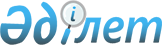 О внесении дополнений в некоторые приказы Министра финансов Республики КазахстанПриказ Заместителя Премьер-Министра - Министра финансов Республики Казахстан от 28 сентября 2022 года № 1000.
      ПРИКАЗЫВАЮ: 
      1. Внести в приказ Министра финансов Республики Казахстан от 18 сентября 2014 года № 403 "Некоторые вопросы Единой бюджетной классификации Республики Казахстан" (зарегистрирован в Реестре государственной регистрации нормативных правовых актов под № 9756) следующие дополнения:
      в Единой бюджетной классификации Республики Казахстан, утвержденной указанным приказом:
      в классификацию поступлений бюджета:
      в категории 2 "Неналоговые поступления":
      в классе 04 "Штрафы, пени, санкции, взыскания, налагаемые государственными учреждениями, финансируемыми из государственного бюджета, а также содержащимися и финансируемыми из бюджета (сметы расходов) Национального Банка Республики Казахстан":
      в подклассе 1 "Штрафы, пени, санкции, взыскания, налагаемые государственными учреждениями, финансируемыми из государственного бюджета, а также содержащимися и финансируемыми из бюджета (сметы расходов) Национального Банка Республики Казахстан, за исключением поступлений от организаций нефтяного сектора и в Фонд компенсации потерпевшим":
      дополнить спецификами 20 и 21 следующего содержания:
      "20 Административные штрафы, пени, санкции, взыскания, налагаемые Министерством просвещения Республики Казахстан, его территориальными органами финансируемые из республиканского бюджета, за исключением поступлений от организаций нефтяного сектора
      21 Административные штрафы, пени, санкции, взыскания, налагаемые Министерством науки и высшего образования Республики Казахстан, финансируемым из республиканского бюджета, за исключением поступлений от организаций нефтяного сектора";
      функциональной классификации расходов бюджета:
      в функциональной группе 01 "Государственные услуги общего характера":
      в функциональной подгруппе 3 "Внешнеполитическая деятельность":
      дополнить администратором бюджетных программ 224 с бюджетной программой 164 следующего содержания:
      "224 Министерство просвещения Республики Казахстан 
      164 Обеспечение участия Казахстана в инициативах и инструментах Организации экономического сотрудничества и развития в рамках сотрудничества Казахстана с Организацией экономического сотрудничества и развития";
      дополнить администратором бюджетных программ 227 с бюджетной программой 164 следующего содержания:
      "227 Министерство науки и высшего образования Республики Казахстан
      164 Обеспечение участия Казахстана в инициативах и инструментах Организации экономического сотрудничества и развития в рамках сотрудничества Казахстана с Организацией экономического сотрудничества и развития";
      в функциональной подгруппе 4 "Фундаментальные научные исследования":
      дополнить администратором бюджетных программ 224 с бюджетными программами 002 и 131 следующего содержания:
      "224 Министерство просвещения Республики Казахстан 
      002 Обеспечение проведения научных исследований и разработок в области просвещения
      131 Обеспечение базового финансирования субъектов научной и (или) научно-технической деятельности";
      дополнить администратором бюджетных программ 227 с бюджетными программами 130 и 131 следующего содержания:
      "227 Министерство науки и высшего образования Республики Казахстан
      130 Базовое финансирование субъектов научной и (или) научно-технической деятельности
      131 Обеспечение базового финансирования субъектов научной и (или) научно-технической деятельности";
      по администратору бюджетных программ 227 "Министерство науки и высшего образования Республики Казахстан":
      дополнить бюджетной программой 217 с бюджетными подпрограммами 100, 101, 102, 103, 105, 106, 107, 108, 109, 119 и 120 следующего содержания:
      "217 Развитие науки
      100 Государственные премии и стипендии 
      101 Программно-целевое финансирование субъектов научной и/или научно-технической деятельности
      102 Грантовое финансирование научных исследований
      103 Проведение государственной научно-технической экспертизы
      105 Услуги по предоставлению грантов на коммерциализацию результатов научной и (или) научно-технической деятельности
      106 Грантовое финансирование коммерциализации результатов научной и (или) научно-технической деятельности
      107 Обеспечение реализации Соглашения о продолжении деятельности Международного научно-технического центра
      108 Обеспечение деятельности Центрально-Азиатского регионального гляциологического центра под эгидой ЮНЕСКО
      109 Капитальные расходы подведомственных научных организаций
      119 Финансирование научных организаций, осуществляющих фундаментальные научные исследования
      120 Проведение исследований по современной истории Казахстана";
      в функциональной группе 04 "Образование":
      в функциональной подгруппе 1 "Дошкольное воспитание и обучение":
      дополнить администратором бюджетных программ 224 с бюджетной программой 003 и бюджетными подпрограммами 100, 101, 102, 103, 104, 105 и 106 следующего содержания: 
      "224 Министерство просвещения Республики Казахстан 
      003 Обеспечение доступности дошкольного воспитания и обучения
      100 Методологическое обеспечение в сфере дошкольного образования
      101 Реализация государственного образовательного заказа на дошкольное воспитание и обучение в РГКП "Национальный научно-практический, образовательный и оздоровительный центр "Бобек"
      102 Целевые текущие трансферты областным бюджетам, бюджетам городов республиканского значения, столицы на увеличение оплаты труда педагогов организаций дошкольного образования
      103 Целевые текущие трансферты областным бюджетам, бюджетам городов республиканского значения, столицы на доплату за проведение внеурочных мероприятий педагогам физической культуры государственных организаций дошкольного образования
      104 Целевые текущие трансферты областным бюджетам, бюджетам городов республиканского значения, столицы на доплату за квалификационную категорию педагогам государственных организаций дошкольного образования
      105 Целевые текущие трансферты областным бюджетам, бюджетам городов республиканского значения, столицы на обеспечение охвата дошкольным воспитанием и обучением детей от трех до шести лет
      106 Целевые текущие трансферты областным бюджетам, бюджетам городов республиканского значения, столицы на увеличение оплаты труда медицинских работников организаций дошкольного образования
      в функциональной подгруппе 2 "Начальное, основное среднее и общее среднее образование":
      дополнить администратором бюджетных программ 224 с бюджетной программой 004 и бюджетными подпрограммами 100, 101, 102, 103, 104, 105, 106, 107, 108, 109, 110, 111, 112, 113, 114, 116, 117, 118 и 119 следующего содержания:
      "224 Министерство просвещения Республики Казахстан 
      004 Обеспечение доступности качественного школьного образования
      100 Обучение и воспитание детей в республиканских организациях образования 
      101 Реализация государственного образовательного заказа в Назарбаев Интеллектуальных школах 
      102 Методологическое обеспечение в сфере среднего образования 
      103 Проведение республиканских школьных олимпиад, конкурсов, внешкольных мероприятий республиканского значения 
      104 Нравственно-духовное образование детей и учащейся молодежи
      105 Оплата услуг оператору по подушевому финансированию 
      106 Целевые текущие трансферты областным бюджетам, бюджетам городов республиканского значения, столицы на реализацию подушевого финансирования в государственных организациях среднего образования 
      107 Проведение внешней оценки качества образования 
      108 Целевые текущие трансферты областным бюджетам, бюджетам городов республиканского значения, столицы на увеличение оплаты труда педагогов государственных организаций образования, за исключением организаций дополнительного образования для взрослых 
      109 Целевые текущие трансферты областным бюджетам, бюджетам городов республиканского значения, столицы на доплату за квалификационную категорию педагогам государственных организаций образования, за исключением организаций дополнительного образования для взрослых 
      110 Размещение государственного образовательного заказа в частных организациях среднего образования 
      111 Капитальные расходы организаций образования 
      112 Целевые текущие трансферты областным бюджетам, бюджетам городов республиканского значения, столицы на доплату за проведение внеурочных мероприятий педагогам физической культуры государственных организаций среднего образования 
      113 Целевые текущие трансферты областным бюджетам, бюджетам городов республиканского значения, столицы на доплату за степень магистра методистам методических центров (кабинетов) государственных организаций среднего образования 
      114 Целевые текущие трансферты областным бюджетам, бюджетам городов республиканского значения, столицы на увеличение оплаты труда медицинских работников государственных организаций образования, за исключением организаций дополнительного образования для взрослых 
      116 Целевые текущие трансферты областным бюджетам, бюджетам городов республиканского значения, столицы на приобретение школьных автобусов, на условиях финансового лизинга 
      117 Целевые текущие трансферты областным бюджетам на доплату лучшим педагогам организаций образования, реализующим учебные программы начального, основного и общего среднего образования, привлеченным в регионы, имеющие дефицит учителей 
      118 Целевые трансферты на развитие областным бюджетам Алматинской, Атырауской и Мангистауской областей на строительство объектов среднего образования
      119 Целевые текущие трансферты областным бюджетам, бюджетам городов республиканского значения, столицы на компенсацию потерь нижестоящих бюджетов в связи со снижением нормативной учебной нагрузки педагогов государственных организаций среднего образования";
      по администратору бюджетных программ 224 "Министерство просвещения Республики Казахстан":
      дополнить бюджетной программой 005 с бюджетными подпрограммами 004 и 016 следующего содержания:
      "005 Модернизация среднего образования 
      004 За счет внешних займов 
      016 За счет софинансирования внешних займов из республиканского бюджета";
      в функциональной подгруппе 4 "Техническое и профессиональное, послесреднее образование":
      дополнить администратором бюджетных программ 224 с бюджетной программой 006 и бюджетными подпрограммами 100, 101, 102, 103, 104, 105, 106, 107 и 108 следующего содержания: 
      "224 Министерство просвещения Республики Казахстан 
      006 Обеспечение кадрами с техническим и профессиональным образованием 
      100 Подготовка специалистов в организациях технического и профессионального, послесреднего образования и оказание социальной поддержки обучающимся 
      101 Проведение внешней оценки качества технического и профессионального образования 
      102 Услуги по развитию системы технического и профессионального образования на основе международного опыта 
      103 Целевые текущие трансферты областным бюджетам, бюджетам городов республиканского значения, столицы на увеличение размера государственной стипендии обучающихся в организациях технического и профессионального образования 
      104 Целевые текущие трансферты областным бюджетам, бюджетам городов республиканского значения, столицы на доплату за проведение внеурочных мероприятий педагогам физической культуры государственных организаций технического и профессионального, послесреднего образования
      105 Целевые текущие трансферты областным бюджетам, бюджетам городов республиканского значения, столицы на обеспечение молодежи бесплатным техническим и профессиональным образованием по востребованным специальностям 
      106 Целевые текущие трансферты областным бюджетам, бюджетам городов республиканского значения, столицы на увеличение оплаты труда педагогов государственных организаций технического и профессионального, послесреднего образования 
      107 Целевые текущие трансферты областным бюджетам, бюджетам городов республиканского значения, столицы на доплату за квалификационную категорию педагогам государственных организаций технического и профессионального, послесреднего образования 
      108 Целевые текущие трансферты областным бюджетам, бюджетам городов республиканского значения, столицы на увеличение оплаты труда медицинских работников в государственных организациях технического и профессионального, послесреднего образования";
      в функциональной подгруппе 5 "Переподготовка и повышение квалификации специалистов":
      дополнить администратором бюджетных программ 224 с бюджетными программами 007, 008, 009 и 138 следующего содержания: 
      "224 Министерство просвещения Республики Казахстан 
      007 Повышение квалификации и переподготовка кадров государственных организаций дошкольного образования 
      008 Повышение квалификации и переподготовка кадров государственных организаций среднего образования 
      009 Повышение квалификации и переподготовка кадров государственных организаций технического и профессионального образования 
       138 Обеспечение повышения квалификации государственных служащих";
      дополнить администратором бюджетных программ 227 с бюджетной программой 138 следующего содержания:
      "227 Министерство науки и высшего образования Республики Казахстан
      138 Обеспечение повышения квалификации государственных служащих";
      в функциональной подгруппе 6 "Высшее и послевузовское образование":
      дополнить администратором бюджетных программ 227 с бюджетной программой 204 и бюджетными подпрограммами 100, 101, 102, 103, 104, 109, 110, 112, 113, 116, 118, 122, 125, 134 и 135 следующего содержания: 
      "227 Министерство науки и высшего образования Республики Казахстан
      204 Обеспечение кадрами с высшим и послевузовским образованием
      100 Подготовка специалистов с высшим, послевузовским образованием и оказание социальной поддержки обучающимся
      101 Подготовка специалистов в высших учебных заведениях за рубежом в рамках программы "Болашак" и прохождение учеными научных стажировок за рубежом
      102 Услуги по подготовке специалистов с высшим и послевузовским образованием и организации деятельности в АОО "Назарбаев университет"
      103 Методологическое обеспечение в сфере высшего и послевузовского образования
      104 Оплата услуг поверенным агентам по возврату образовательных кредитов
      109 Проведение внешней оценки качества образования
      110 Выплата премий по вкладам в образовательные накопления
      112 Оплата услуг оператора Государственной образовательной накопительной системы
      113 Проведение республиканских школьных олимпиад, конкурсов, внешкольных мероприятий республиканского значения
      116 Оплата услуг оператора по размещению государственного заказа на обеспечение студентов, магистрантов и докторантов местами в общежитиях по принципу подушевого финансирования
      118 Стипендиальные программы для обучения иностранных граждан, лиц казахской национальности, не являющихся гражданами Республики Казахстан (диаспора)
      122 Целевые текущие трансферты областным бюджетам, бюджетам городов республиканского значения, столицы на размещение государственного образовательного заказа на подготовку специалистов с высшим образованием для детей из многодетных и малообеспеченных семей
      125 Целевые трансферты на развитие бюджету Северо-Казахстанской области на строительство двух студенческих общежитий Северо-Казахстанского государственного университета им. М.Козыбаева
      134 Целевые трансферты на развитие областному бюджету Северо-Казахстанской области на строительство учебно-лабораторного корпуса "Kozybaev University Teaching and research center" Северо-Казахстанского государственного университета им. М.Козыбаева
      135 Услуги оператора по размещению государственного образовательного заказа на подготовку кадров с высшим и послевузовским образованием и выплате стипендий, за исключением именных стипендий, а также по подушевому финансированию";
      по администратору бюджетных программ 227 "Министерство науки и высшего образования Республики Казахстан":
      дополнить бюджетной программой 234 следующего содержания:
      "234 Увеличение уставного капитала некоммерческого акционерного общества "Казахский национальный женский педагогический университет"";
      в функциональной подгруппе 9 "Прочие услуги в области образования":
      дополнить администратором бюджетных программ 224 с бюджетной программой 001 и бюджетными подпрограммами 100, 103, 104, 105 и 123 следующего содержания: 
      "224 Министерство просвещения Республики Казахстан
      001 Формирование и реализация государственной политики в области просвещения 
      100 Обеспечение деятельности уполномоченного органа по реализации государственной политики в области просвещения 
      103 Проведение социологических, аналитических исследований и оказание консалтинговых услуг 
      104 Обеспечение функционирования информационных систем и информационно-техническое обеспечение государственного органа 
      105 Обеспечение студентов колледжей вновь вводимыми местами в общежитиях 
      123 Текущие административные расходы";
      по администратору бюджетных программ 224 "Министерство просвещения Республики Казахстан":
      дополнить бюджетными программами 010, 011, 100, 101, 102, 105, 109, 114, 116, 133, 139, 165, 166, 167, 168 и 169 следующего содержания:
      "010 Целевой вклад в АОО "Назарбаев Интеллектуальные школы" 
      011 Реализация инициативы Фонда Нурсултана Назарбаева на выявление и поддержку талантов "EL UMITI
      100 Проведение мероприятий за счет чрезвычайного резерва Правительства Республики Казахстан
      101 Проведение мероприятий за счет средств на представительские затраты
      102 Трансферты другим уровням государственного управления на проведение мероприятий за счет чрезвычайного резерва Правительства Республики Казахстан
      105 Разработка или корректировка, а также проведение необходимых экспертиз технико-экономических обоснований бюджетных инвестиционных проектов и конкурсных документаций проектов государственно-частного партнерства, концессионных проектов, консультативное сопровождение проектов государственно-частного партнерства и концессионных проектов
      109 Проведение текущих мероприятий за счет резерва Правительства Республики Казахстан на неотложные затраты
      114 Выполнение обязательств центральных государственных органов по решениям судов за счет средств резерва Правительства Республики Казахстан
      116 Целевые текущие трансферты другим уровням государственного управления на проведение мероприятий за счет резерва Правительства Республики Казахстан на неотложные затраты
      133 Целевые трансферты на развитие другим уровням государственного управления на проведение мероприятий за счет резерва Правительства Республики Казахстан на неотложные затраты
      139 Проведение мероприятий, направленных на развитие за счет резерва Правительства Республики Казахстан на неотложные затраты
      165 Проведение текущих мероприятий за счет резерва на инициативы Президента Республики Казахстан
      166 Формирование или увеличение уставного капитала юридических лиц за счет резерва на инициативы Президента Республики Казахстан
      167 Реализация бюджетных инвестиционных проектов за счет резерва на инициативы Президента Республики Казахстан
      168 Целевые текущие трансферты другим уровням государственного управления на проведение мероприятий за счет резерва на инициативы Президента Республики Казахстан
      169 Целевые трансферты на развитие другим уровням государственного управления на проведение мероприятий за счет резерва на инициативы Президента Республики Казахстан";
      дополнить администратором бюджетных программ 227 с бюджетной программой 001 и бюджетными подпрограммами 100, 103, 104, 105 и 123 следующего содержания:
      "227 Министерство науки и высшего образования Республики Казахстан
      001 Формирование и реализация государственной политики в области науки и высшего образования
      100 Обеспечение деятельности уполномоченного органа по реализации государственной политики в области науки и высшего образования
      103 Проведение социологических, аналитических исследований и оказание консалтинговых услуг
      104 Обеспечение функционирования информационных систем и информационно-техническое обеспечение государственного органа
      105 Обеспечение студентов, магистрантов и докторантов вновь вводимыми местами в общежитиях
      123 Текущие административные расходы";
      по администратору бюджетных программ 227 "Министерство науки и высшего образования Республики Казахстан":
      дополнить бюджетными программами 092, 100, 101, 102, 105, 109, 114, 116, 133, 139, 165, 166, 167, 168 и 169 следующего содержания:
      "092 Целевой вклад в АОО "Назарбаев Университет"
      100 Проведение мероприятий за счет чрезвычайного резерва Правительства Республики Казахстан
      101 Проведение мероприятий за счет средств на представительские затраты
      102 Трансферты другим уровням государственного управления на проведение мероприятий за счет чрезвычайного резерва Правительства Республики Казахстан
      105 Разработка или корректировка, а также проведение необходимых экспертиз технико-экономических обоснований бюджетных инвестиционных проектов и конкурсных документаций проектов государственно-частного партнерства, концессионных проектов, консультативное сопровождение проектов государственно-частного партнерства и концессионных проектов
      109 Проведение текущих мероприятий за счет резерва Правительства Республики Казахстан на неотложные затраты
      114 Выполнение обязательств центральных государственных органов по решениям судов за счет средств резерва Правительства Республики Казахстан
      116 Целевые текущие трансферты другим уровням государственного управления на проведение мероприятий за счет резерва Правительства Республики Казахстан на неотложные затраты
      133 Целевые трансферты на развитие другим уровням государственного управления на проведение мероприятий за счет резерва Правительства Республики Казахстан на неотложные затраты
      139 Проведение мероприятий, направленных на развитие за счет резерва Правительства Республики Казахстан на неотложные затраты
      165 Проведение текущих мероприятий за счет резерва на инициативы Президента Республики Казахстан
      166 Формирование или увеличение уставного капитала юридических лиц за счет резерва на инициативы Президента Республики Казахстан
      167 Реализация бюджетных инвестиционных проектов за счет резерва на инициативы Президента Республики Казахстан
      168 Целевые текущие трансферты другим уровням государственного управления на проведение мероприятий за счет резерва на инициативы Президента Республики Казахстан
      169 Целевые трансферты на развитие другим уровням государственного управления на проведение мероприятий за счет резерва на инициативы Президента Республики Казахстан";
      дополнить бюджетной программой 230 с бюджетными подпрограммами 100 и 101 следующего содержания:
      "230 Развитие государственного языка и других языков народа Казахстана
      100 Обеспечение развития государственного языка и других языков народа Казахстана
      101 Оценка уровня знания казахского языка граждан Республики Казахстан";
      дополнить бюджетной программой 231 следующего содержания:
      "231 Обеспечение реализации Соглашения об условиях и порядке размещения Тюркской Академии";
      в функциональной группе 05 "Здравоохранение":
      в функциональной подгруппе 2 "Охрана здоровья населения":
      дополнить администратором бюджетных программ 224 с бюджетной программой 012 следующего содержания: 
      "224 Министерство просвещения Республики Казахстан 
      012 Оздоровление, реабилитация и организация отдыха детей";
      в функциональной группе 08 "Культура, спорт, туризм и информационное пространство":
      в функциональной подгруппе 1 "Деятельность в области культуры":
      по администратору бюджетных программ 240 "Министерство культуры и спорта Республики Казахстан":
      по бюджетной программе 049 "Развитие ономастической и геральдической деятельности":
      дополнить бюджетной подпрограммой 111 следующего содержания:
      "111 Капитальные расходы государственного учреждения в сфере геральдической деятельности";
      в функциональной подгруппе 3 "Информационное пространство":
      дополнить администратором бюджетных программ 224 с бюджетной программой 013 следующего содержания: 
      "224 Министерство просвещения Республики Казахстан
      013 Обеспечение доступа к научно-историческим ценностям, научно-педагогической информации";
      дополнить администратором бюджетных программ 227 с бюджетной программой 219 и бюджетными подпрограммами 100 и 101 следующего содержания:
      "227 Министерство науки и высшего образования Республики Казахстан 
      219 Обеспечение доступа к научно-историческим ценностям, научно-технической и научно-педагогической информации
      100 Обеспечение доступа к научно-историческим ценностям
      101 Обеспечение доступности научной, научно-технической и научно-педагогической информации";
      в функциональной группе 13 "Прочие":
      в функциональной подгруппе 9 "Прочие":
      дополнить администратором бюджетных программ 224 с бюджетной программой 120 следующего содержания: 
      "224 Министерство просвещения Республики Казахстан
      120 Выполнение государственных обязательств по проектам государственно-частного партнерства";
      дополнить администратором бюджетных программ 227 с бюджетной программой 120 следующего содержания: 
      "227 Министерство науки и высшего образования Республики Казахстан
      120 Выполнение государственных обязательств по проектам государственно-частного партнерства".
      2. Внести в приказ Министра финансов Республики Казахстан от 18 сентября 2014 года № 404 "Об утверждении Таблицы распределения поступлений бюджета между уровнями бюджетов, контрольным счетом наличности Национального фонда Республики Казахстан и контрольным счетом наличности Фонда компенсации потерпевшим" (зарегистрирован в Реестре государственной регистрации нормативных правовых актов под № 9760) следующие дополнения:
      в категории 2 "Неналоговые поступления":
      в классе 04 "Штрафы, пени, санкции, взыскания, налагаемые государственными учреждениями, финансируемыми из государственного бюджета, а также содержащимися и финансируемыми из бюджета (сметы расходов) Национального Банка Республики Казахстан":
      в подклассе 1 "Штрафы, пени, санкции, взыскания, налагаемые государственными учреждениями, финансируемыми из государственного бюджета, а также содержащимися и финансируемыми из бюджета (сметы расходов) Национального Банка Республики Казахстан, за исключением поступлений от организаций нефтяного сектора и в Фонд компенсации потерпевшим":
      дополнить строками следующего содержания:
       "
      ".
      3. Департаменту бюджетного законодательства Министерства финансов Республики Казахстан в установленном законодательством Республики Казахстан порядке обеспечить:
      1) направление копии настоящего приказа на государственном и русском языках в Республиканское государственное предприятие на праве хозяйственного ведения "Институт законодательства и правовой информации Республики Казахстан" Министерства юстиции Республики Казахстан для официального опубликования и включения в Эталонный контрольный банк нормативных правовых актов Республики Казахстан;
      2) размещение настоящего приказа на интернет-ресурсе Министерства финансов Республики Казахстан.
      4. Настоящий приказ вводится в действие с 29 сентября 2022 года и подлежит официальному опубликованию. 
					© 2012. РГП на ПХВ «Институт законодательства и правовой информации Республики Казахстан» Министерства юстиции Республики Казахстан
				
Административные штрафы, пени, санкции, взыскания, налагаемые Министерством просвещения Республики Казахстан, его территориальными органами финансируемые из республиканского бюджета, за исключением поступлений от организаций нефтяного сектора
2
04
1
20
100
Административные штрафы, пени, санкции, взыскания, налагаемые Министерством науки и высшего образования Республики Казахстан, финансируемым из республиканского бюджета, за исключением поступлений от организаций нефтяного сектора
2
04
1
21
100
      Заместитель Премьер-Министра-    Министр финансов Республики Казахстан

Е. Жамаубаев
